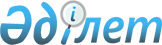 О признании утратившим силу решения Бурабайского районного маслихата от 28 марта 2016 года № 6С-1/10 "Об утверждении Методики оценки деятельности административных государственных служащих корпуса "Б" аппарата Бурабайского районного маслихата"Решение Бурабайского районного маслихата Акмолинской области от 14 февраля 2017 года № 6С-12/4. Зарегистрировано Департаментом юстиции Акмолинской области 24 февраля 2017 года № 5771      Примечание РЦПИ.

      В тексте документа сохранена пунктуация и орфография оригинала.

      В соответствии со статьей 6 Закона Республики Казахстан от 23 января 2001 года "О местном государственном управлении и самоуправлении в Республике Казахстан", со статьей 27 Закона Республики Казахстан от 6 апреля 2016 года "О правовых актах", Бурабайский районный маслихат РЕШИЛ:

      1. Признать утратившим силу решение Бурабайского районного маслихата "Об утверждении Методики оценки деятельности административных государственных служащих корпуса "Б" аппарата Бурабайского районного маслихата" от 28 марта 2016 года № 6С-1/10 (зарегистрировано в Реестре государственной регистрации нормативных правовых актов № 5323, опубликовано 12 мая 2016 года в районных газетах "Бурабай" и "Луч").

      2. Настоящее решение вступает в силу со дня государственной регистрации в Департаменте юстиции Акмолинской области и вводится в действие со дня официального опубликования.


					© 2012. РГП на ПХВ «Институт законодательства и правовой информации Республики Казахстан» Министерства юстиции Республики Казахстан
				
      Председатель
XII (внеочередной) сессии
районного маслихата

Г.Хамзина

      Секретарь
районного маслихата

У.Бейсенов
